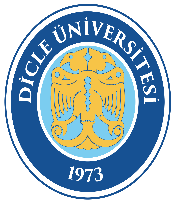 DİCLE ÜNİVERSİTESİBÖLÜM SEKRETERLİĞİİş Akış ŞemasıDoküman Kodu: ZGF-İA-72DİCLE ÜNİVERSİTESİBÖLÜM SEKRETERLİĞİİş Akış ŞemasıYürürlük Tarihi: 11.10.2022DİCLE ÜNİVERSİTESİBÖLÜM SEKRETERLİĞİİş Akış ŞemasıRevizyon Tarihi/No: 00